食品、健康食品、營養補充品自行管理紀錄表(研究團隊可依各計畫需求自行修改使用，或自行建立庫存表)。1.運送文件及紀錄(需有文件或貨單等載明收到保健食品的時間及數量)：2.庫存總表(保健食品的進出紀錄)：*附件為庫存紀錄表範本(研究團隊可依各計畫需求自行修改使用，或自行建立庫存表)。3.受試者使用紀錄(需於病歷上或其他試驗文件處記載何時發放給受試者保健食品，以及受試者的使用情形)：4.未使用食品歸還紀錄(試驗結束或食品過期時之處理方式及記錄)：5.包裝是否適當(是否看得出食品的名稱及效期)：6.儲存空間(需有適當的儲存空間集中放置保健食品)：7.效期(需確保受試者不會使用到過期食品)：8.儲存溫度及記錄(需記錄儲存空間的溫度，並確保溫度控制於食品所要求的溫度範圍內)：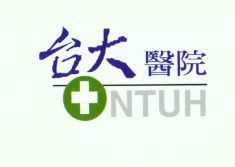 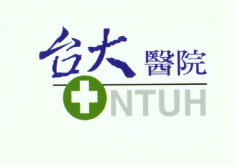 庫存紀錄表庫存紀錄表庫存紀錄表庫存紀錄表庫存紀錄表庫存紀錄表庫存紀錄表庫存紀錄表庫存紀錄表庫存紀錄表ACCOUNTABILITY & INVENTORY LOGACCOUNTABILITY & INVENTORY LOGACCOUNTABILITY & INVENTORY LOGACCOUNTABILITY & INVENTORY LOGACCOUNTABILITY & INVENTORY LOGACCOUNTABILITY & INVENTORY LOGACCOUNTABILITY & INVENTORY LOGACCOUNTABILITY & INVENTORY LOGACCOUNTABILITY & INVENTORY LOGACCOUNTABILITY & INVENTORY LOGACCOUNTABILITY & INVENTORY LOGACCOUNTABILITY & INVENTORY LOG倫委會案件編號：倫委會案件編號：倫委會案件編號：試驗名稱：試驗名稱：試驗名稱：主持人：主持人：主持人：商品名：商品名：商品名：學名：學名：學名：批號/效期：批號/效期：批號/效期：RECEIVED (btl)RECEIVED (btl)RECEIVED (btl)DISPENSED (btl)DISPENSED (btl)BALANCE (btl)BALANCE (btl)RETURNEDRETURNEDRETURNED日期數量數量數量受試者代號數量數量簽名日期tab簽名備註